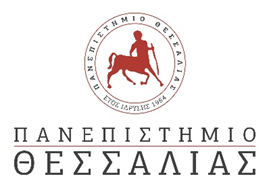 ΓΕΝΙΚΗ ΔΙΕΥΘΥΝΣΗ ΔΟΙΚΟΙΚΗΤΙΚΗΣ ΥΠΟΣΤΗΡΙΞΗΣ                   ΔΙΕΥΘΥΝΣΗ ΟΙΚΟΝΟΜΙΚΗΣ ΔΙΑΧΕΙΡΙΣΗΣΤΜΗΜΑ ΠΡΟΜΗΘΕΙΩΝ Email: promith@uth.grΑρ .πρωτ.: 20268/20/ΓΠ                                                                       				Βόλος, 15-10-2020    ΠΡΟΣΚΛΗΣΗ ΕΚΔΗΛΩΣΗΣ ΕΝΔΙΑΦΕΡΟΝΤΟΣΟ Αντιπρύτανης Οικονομικών, Προγραμματισμού και Ανάπτυξης του Πανεπιστημίου Θεσσαλίας  έχοντας υπόψη:Το με αριθμ. Πρωτ.: 20175/20/ΓΠ/1061Τ.Υ/14-10-2020 ΑΔΑΜ: 20REQ007478635  Πρωτογενές αίτημα της Διεύθυνσης Τεχνικών Υπηρεσιών του Πανεπιστημίου Θεσσαλίας με την ενσωματωμένη σε αυτό Τεχνική Έκθεση για την αιτιολόγηση του προϋπολογισμού και τη σκοπιμότητα της δαπάνης. Την με αρ. πρωτ.: 20208/20/ΓΠ/14-10-2020 έγκριση δαπάνης  (ΑΔΑ: Ω6ΛΔ469Β7Ξ-ΟΗΩ).Την με αρ. πρωτ.: 20262/20/ΓΠ/15-10-2020  με α/α 729 (ΑΔΑ: ΩΨΑ0469Β7Ξ-637  ΑΔΑΜ: 20REQ007483050 2020-10-15) απόφαση ανάληψης υποχρέωσης.Τον ν. 4412/2016 (Α' 147) «Δημόσιες Συμβάσεις Έργων, Προμηθειών και Υπηρεσιών (προσαρμογή στις Οδηγίες 2014/24/ ΕΕ και 2014/25/ΕΕ)» και τροποποιήσεων αυτού όπως ισχύουν και ειδικότερα τις διατάξεις του άρθρου 118.Το N. 4589/2019 (ΦΕΚ 13/τχ Α΄/29-1-2019) «Συνέργειες Εθνικού και Καποδιστριακού Πανεπιστημίου Αθηνών, Γεωπονικού Πανεπιστημίου Αθηνών, Πανεπιστημίου Θεσσαλίας με τα Τ.Ε.Ι. Θεσσαλίας και Στερεάς Ελλάδας, Παλλημνιακό Ταμείο και άλλες διατάξεις».Το γεγονός ότι το ύψος της δαπάνης είναι εντός του διαθέσιμου ποσοστού της πίστωσης.Την επιτακτική ανάγκη συντήρησης και επισκευής κλιματιστικών για την ομαλή επαναλειτουργία της εκπαιδευτικής δράσης στο πλαίσιο μέτρων προστασίας και πρόληψης από τον νέο κορωνοϊό Covid-19.πρόκειται να προβείΣε  δαπάνη ύψους πέντε χιλιάδων οκτακοσίων ενενήντα ευρώ (5.890,00€) που αφορά: α) εργασίες συντήρησης και επισκευής κλιματιστικών που βρίσκονται στο Παραλιακό Συγκρότημα Παπαστράτου, στο κτίριο του Τμήματος Αρχιτεκτόνων Μηχανικών, στο κτίριο  του Τμήματος Μηχανικών Χωροταξίας, Πολεοδομίας και Περιφερειακής Ανάπτυξης και στο κτιριακό συγκρότημα της Σχολής Γεωπονικών Επιστημών και β) εργασίες επισκευής σε τέσσερα (4) fan coil οροφής στο κτιριακό συγκρότημα της Σχολής Γεωπονικών Επιστημών. Η δαπάνη βαρύνει τις πιστώσεις του τακτικού προϋπολογισμού του οικονομικού έτους 2020 και ειδικότερα τον ΚΑΕ 0879αΑΠΕΥΘΥΝΕΙΑνοιχτή Πρόσκλησηγια την υποβολή προσφοράς προς υλοποίηση των ως άνω εργασιών για την ομαλή επαναλειτουργία της εκπαιδευτικής δράσης στο πλαίσιο μέτρων προστασίας και πρόληψης από τον νέο κορωνοϊό Covid-19.Η Γεωγραφική Περιοχή της σύμβασης, βάσει της κοινής Ονοματολογίας των Εδαφικών Στατιστικών Μονάδων (Nomenclature of territorial units for statistics-NUTS) του τόπου παράδοσης είναι: η Θεσσαλία EL61-Θεσσαλία.Η ζητούμενη υπηρεσία κατατάσσεται στον Κωδικό: 50730000-1, Υπηρεσίες επισκευής και συντήρησης ψυκτικών συγκροτημάτων, βάσει του Καταλόγου Κοινής Ονοματολογίας Προϊόντων και Υπηρεσιών της Ε.Ε. (Common Procurement Vocabulary codes-CPV).Είδος και Διάρκεια ΣύμβασηςΣύμβαση Υπηρεσιών. Η σύμβαση θα καταρτιστεί με βάση τους όρους που περιλαμβάνονται στην παρούσα και θα διέπεται από το Ελληνικό Δίκαιο. Για θέματα που δεν θα ρυθμίζονται από τη σύμβαση θα έχουν ανάλογη εφαρμογή οι διατάξεις των κοινοτικών Οδηγιών περί δημοσίων συμβάσεων υπηρεσιών και προμηθειών. Πληρωμή ΑναδόχουΗ πληρωμή του αναδόχου θα γίνει μετά το τέλος της παράδοσης των συμβατικών υπηρεσιών και μετά την έκδοση α) τιμολογίου, β) των σχετικών πρωτοκόλλων  παρακολούθησης και παραλαβής από τις αρμόδιες επιτροπές του Ιδρύματος, με χρηματικό ένταλμα πληρωμής, κατόπιν προσκομίσεως των νόμιμων δικαιολογητικών (ασφαλιστική και φορολογική ενημερότητα, ποινικό μητρώο, κ.α.).Ο ανάδοχος επιβαρύνεται με όλες τις νόμιμες κρατήσεις συμπεριλαμβανομένων των προβλεπόμενων φόρων. ΤΕΧΝΙΚΕΣ ΠΡΟΔΙΑΓΡΑΦΕΣ(σύμφωνα με την τεχνική έκθεση που συνοδεύει το με αριθμ. πρωτ.: 20175/20/ΓΠ/1061Τ.Υ/14-10-2020 ΑΔΑΜ: 20REQ007478635  Πρωτογενές αίτημα της Διεύθυνσης Τεχνικών Υπηρεσιών)Στις κλιματιστικές μονάδες που βρίσκονται σε αμφιθέατρα, αίθουσες διδασκαλίας, χώρους γραφείων  στο Παραλιακό Συγκρότημα, στο κτίριο του Τμήματος Αρχιτεκτόνων, στο κτήριο Χωροταξίας και στο συγκρότημα της Γεωπονικής Σχολής θα πρέπει να γίνουν εργασίες επισκευής και συντήρησης προκειμένου να διοχετεύεται νωπός αέρας στους χώρους και όχι να ανακυκλώνεται ο υπάρχον για λόγους υγείας των χρηστών. Για το λόγο αυτό θα πρέπει να γίνου εργασίες συντήρησης και καθαρισμού τους και ειδικότερα:Αντικατάσταση ιμάντων μετάδοσης κίνησης των φυγοκεντρικών ανεμιστήρωνΚαθαρισμός των διαφραγμάτων και ρύθμιση ώστε να προσάγουν νωπό αέρα  και να απάγουν αέρα από το χώρο χωρίς να τον αναμειγνύουνΚαθαρισμός των εναλλακτών αέρα- νερού με μηχανικό και χημικό τρόποΑντικατάσταση φίλτρων στην είσοδο των κλιματιστικώνΈλεγχος ηλεκτρολογικής εγκατάστασης.Έλεγχος λειτουργίας τους και θέση σε λειτουργία.Επιπλέον σε (4) fan coil οροφής που βρίσκονται στο κτιριακό συγκρότημα της Γεωπονικής Σχολής στο Φυτόκο εκτός από την συντήρηση για την διοχέτευση του νωπού αέρα στους χώρους θα πρέπει να γίνουν εργασίες επισκευής  και ειδικότερα:-Στο ισόγειο σε χώρο γραφείου κατά τη λειτουργία του κλιματιστικού δημιουργείται βραχυκύκλωμα στο γενικό πίνακα τροφοδοσίας ρεύματος-Στο εργαστήριο Γεωργικών Κατασκευών  το κλιματιστικό  παρουσιάζει διαρροή νερού και στάζει από την οροφή στο χώρο- στο εργαστήριο Γεωργικής Μηχανολογίας το κλιματιστικό κάνει μεγάλο θόρυβο-τέλος στον 1ο όροφο στο εργαστήριο Φυτοπαθολογίας υπάρχει πρόβλημα με την αποχέτευση των συμπυκνωμάτωνΔΙΚΑΙΟΛΟΓΗΤΙΚΑ ΟΙΚΟΝΟΜΙΚΗΣ ΠΡΟΣΦΟΡΑΣ  Η προσφορά θα δοθεί σύμφωνα με το συνημμένο υπόδειγμα οικονομικής Προσφοράς (ΕΠΙΣΥΝΑΠΤΕΤΑΙ)Οι ενδιαφερόμενοι θα πρέπει να υποβάλλουν την προσφορά τους, με οποιοδήποτε τρόπο μέχρι τις 16-10-2020 ημέρα Παρασκευή και ώρα 14:00 στο Τμήμα Προμηθειών στο Βόλο,1ος όροφος Αργοναυτών -Φιλελλήνων, ΤΚ 38221, Κτίριο Παπαστράτου,  e-mail: promith@uth.gr.  Δεκτές γίνονται μόνο ενσφράγιστες προσφορές. Σε αντίθετη περίπτωση απορρίπτεται η οικονομική προσφορά. Ο Φάκελος της προσφοράς θα πρωτοκολληθεί  (Πρωτόκολλο 3ος όροφος  Αργοναυτών Φιλλελήνων), την ημερομηνία παραλαβής του. Στο φάκελο θα πρέπει να αναγράφονται τα εξής:ΣΤΟΙΧΕΙΑ ΟΙΚΟΝΟΜΙΚΟΥ ΦΟΡΕΑ: ΕΠΩΝΥΜΙΑ & ΛΟΙΠΑ ΣΤΟΙΧΕΙΑΠΡΟΣ:ΤΜΗΜΑ ΠΡΟΜΗΘΕΙΩΝΠΡΟΣΦΟΡΑ ΓΙΑ ΤΗΝ ΑΡΙΘΜ. ΠΡΩΤ.: 20268/20/ΓΠ/15-10-2020 ΠΡΟΣΚΛΗΣΗ ΕΝΔΙΑΦΕΡΟΝΤΟΣ ΤΟΥ ΠΑΝΕΠΙΣΤΗΜΙΟΥ ΘΕΣΣΑΛΙΑΣΔΙΚΑΙΟΛΟΓΗΤΙΚΑ ΤΕΧΝΙΚΗΣ  ΠΡΟΣΦΟΡΑΣ  Άδεια ασκήσεως επαγγέλματοςΥπεύθυνη Δήλωση Ν.1599/1986 (Α'75) (ΕΠΙΣΥΝΑΠΤΕΤΑΙ), με την υπογραφή του νόμιμου εκπροσώπου του οικονομικού φορέα υπό την εταιρική σφραγίδα στην οποία θα δηλώνεται υπεύθυνα ότι:έχουμε λάβει γνώση των τεχνικών προδιαγραφών, των όρων της σχετικής πρόσκλησης υποβολής προσφοράς και των σχετικών με αυτήν διατάξεων και κείμενων νόμων και τους αποδεχόμαστε πλήρως. Η προσφορά μας είναι σύμφωνη με τις τεχνικές προδιαγραφές της σχετικής πρόσκλησης προσφοράς. Η υπηρεσία θα εκτελεστεί σύμφωνα με τις τεχνικές προδιαγραφές, τους όρους της σχετικής πρόσκλησης προσφοράς και των σχετικών με αυτήν διατάξεων και κείμενων νόμων.η εταιρεία/επιχείρησή μας δεν βρίσκεται σε καμία από τις καταστάσεις των άρθρων 73 & 74 του Ν.4412/2016, δεν έχει εκδοθεί σε βάρος της απόφαση αποκλεισμού, σύμφωνα με το άρθρο 74 του Ν.4412/2016, η συμμετοχή της δε δημιουργεί κατάσταση σύγκρουσης συμφερόντων κατά τα ειδικότερα προβλεπόμενα στο άρθρο 24 του Ν.4412/2016 και δεν έχει αθετήσει τις υποχρεώσεις που προβλέπονται στην παρ. 2 του άρθρου 18 του Ν.4412/2016.ως προσωρινός ανάδοχος, μετά από την αποστολή σχετικής πρόσκλησης, αναλαμβάνουμε να προσκομίσουμε α) τα αποδεικτικά έγγραφα νομιμοποίησης και τα πρωτότυπα ή αντίγραφα που εκδίδονται, σύμφωνα με τις διατάξεις του άρθρου 1 του Ν.4250/2014 (Α΄ 74), β) ποινικό μητρώο, γ) αποδεικτικό ασφαλιστικής ενημερότητας και δ) αποδεικτικό φορολογικής ενημερότητας.τηρώ και θα εξακολουθώ να τηρώ κατά την εκτέλεση της σύμβασης, εφόσον επιλεγώ,  τις υποχρεώσεις τους που απορρέουν από τις διατάξεις της περιβαλλοντικής, κοινωνικοασφαλιστικής και εργατικής νομοθεσίας, που έχουν θεσπιστεί με το δίκαιο της Ένωσης, το εθνικό δίκαιο, συλλογικές συμβάσεις ή διεθνείς διατάξεις περιβαλλοντικού, κοινωνικού και εργατικού δικαίου, οι οποίες απαριθμούνται στο Παράρτημα Χ του Προσαρτήματος Α του ν. 4412/2016. Η τήρηση των εν λόγω υποχρεώσεων ελέγχεται και βεβαιώνεται από τα όργανα που επιβλέπουν την εκτέλεση των δημοσίων συμβάσεων και τις αρμόδιες δημόσιες αρχές και υπηρεσίες που ενεργούν εντός των ορίων της ευθύνης και της αρμοδιότητάς τουςδεν θα ενεργήσω αθέμιτα, παράνομα ή καταχρηστικά καθ΄ όλη τη διάρκεια της διαδικασίας ανάθεσης, αλλά και κατά το στάδιο εκτέλεσης της σύμβασης, εφόσον επιλεγώλαμβάνω τα κατάλληλα μέτρα για να διαφυλάξω την εμπιστευτικότητα των πληροφοριών που έχουν χαρακτηρισθεί ως τέτοιεςΟ  Αντιπρύτανης Οικονομικών, Προγραμματισμού και ΑνάπτυξηςΚαθηγητής Χαράλαμπος Μπιλλίνης(αποτελεί αναπόσπαστο τμήμα της αριθμ. πρωτ.: 20268/20/ΓΠ/15-10-2020 Πρόσκλησης ενδιαφέροντος του Πανεπιστημίου Θεσσαλίας) ΥΠΟΔΕΙΓΜΑ ΟΙΚΟΝΟΜΙΚΗΣ ΠΡΟΣΦΟΡΑΣΠοσό οικονομικής προσφοράς με Φ.Π.Α. 24% ολογράφως:…………………………………………………………………………Ποσό οικονομικής προσφοράς χωρίς Φ.Π.Α αριθμητικώς:………………………………………………………………………………Ο/Η ΝΟΜΙΜΟΣ/Η  ΕΚΠΡΟΣΩΠΟΣ(Ημερομηνία & Υπογραφή)(αποτελεί αναπόσπαστο τμήμα της αριθμ. πρωτ.: 20268/20/ΓΠ/15-10-2020 πρόσκλησης ενδιαφέροντος του Πανεπιστημίου Θεσσαλίας) 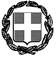 ΥΠΕΥΘΥΝΗ ΔΗΛΩΣΗ(άρθρο 8 Ν.1599/1986)Η ακρίβεια των στοιχείων που υποβάλλονται με αυτή τη δήλωση μπορεί να ελεγχθεί με βάση το αρχείο άλλων υπηρεσιών (άρθρο 8 παρ. 4 Ν. 1599/1986)Α/ΑΠΕΡΙΓΡΑΦΗΠΟΣΟΤΗΤΑΤΥΠΟΣ (τεμάχιο, λίτρο, κιλό, υπηρεσία κ.λπ.)CPV (*)ΠΡΟΫΠΟΛΟΓΙΣΜΟΣ ΧΩΡΙΣ Φ.Π.Α.Φ.Π.Α.ΣΥΝΟΛΙΚΟΣ ΠΡΟΫΠΟΛΟΓΙΣΜΟΣΜΕ Φ.Π.Α.Προσφορά χωρίς Φ.Π.Α.Προσφορά με Φ.Π.Α. 24%1 ΕΡΓΑΣΙΕΣ ΣΥΝΤΗΡΗΣΗΣ ΚΛΙΜΑΤΙΣΤΙΚΩΝ  1 ΥΠΗΡΕΣΙΑ 50730000-1 4.000,00 960,00 4.960,002ΕΠΙΣΚΕΥΕΣ ΣΕ FAN COIL ΟΡΟΦΗΣ1ΥΠΗΡΕΣΙΑ50730000-1   750,00180,00   930,00ΣΥΝΟΛΟ 4.750,001.140,005.890,00ΠΡΟΣ(1):Ο – Η Όνομα:Επώνυμο:Επώνυμο:Επώνυμο:Όνομα και Επώνυμο Πατέρα: Όνομα και Επώνυμο Πατέρα: Όνομα και Επώνυμο Πατέρα: Όνομα και Επώνυμο Πατέρα: Όνομα και Επώνυμο Μητέρας:Όνομα και Επώνυμο Μητέρας:Όνομα και Επώνυμο Μητέρας:Όνομα και Επώνυμο Μητέρας:Ημερομηνία γέννησης(2): Ημερομηνία γέννησης(2): Ημερομηνία γέννησης(2): Ημερομηνία γέννησης(2): Τόπος Γέννησης:Τόπος Γέννησης:Τόπος Γέννησης:Τόπος Γέννησης:Αριθμός Δελτίου Ταυτότητας:Αριθμός Δελτίου Ταυτότητας:Αριθμός Δελτίου Ταυτότητας:Αριθμός Δελτίου Ταυτότητας:Τηλ:Τηλ:Τόπος Κατοικίας:Τόπος Κατοικίας:Οδός:Αριθ:ΤΚ:Αρ. Τηλεομοιοτύπου (Fax):Αρ. Τηλεομοιοτύπου (Fax):Αρ. Τηλεομοιοτύπου (Fax):Δ/νση Ηλεκτρ. Ταχυδρομείου(Εmail):Δ/νση Ηλεκτρ. Ταχυδρομείου(Εmail):Με ατομική μου ευθύνη και γνωρίζοντας τις κυρώσεις, που προβλέπονται από τις διατάξεις της παρ. 6 του άρθρου 22 του Ν. 1599/1986, δηλώνω ότι:«έχουμε λάβει γνώση των τεχνικών προδιαγραφών, εργασιών και των όρων της σχετικής πρόσκλησης υποβολής προσφοράς και των σχετικών με αυτήν διατάξεων και κείμενων νόμων και τους αποδεχόμαστε πλήρως. Η προσφορά μας είναι σύμφωνη με τις τεχνικές προδιαγραφές εργασίες της σχετικής πρόσκλησης προσφοράς. Η υπηρεσία θα εκτελεστεί σύμφωνα με τις τεχνικές προδιαγραφές, τους όρους της σχετικής πρόσκλησης προσφοράς και των σχετικών με αυτήν διατάξεων και κείμενων νόμων».«η εταιρεία/επιχείρησή μας δεν βρίσκεται σε καμία από τις καταστάσεις των άρθρων 73 & 74 του Ν.4412/2016, δεν έχει εκδοθεί σε βάρος της απόφαση αποκλεισμού, σύμφωνα με το άρθρο 74 του Ν.4412/2016, η συμμετοχή της δε δημιουργεί κατάσταση σύγκρουσης συμφερόντων κατά τα ειδικότερα προβλεπόμενα στο άρθρο 24 του Ν.4412/2016 και δεν έχει αθετήσει τις υποχρεώσεις που προβλέπονται στην παρ. 2 του άρθρου 18 του Ν.4412/2016.».«ως προσωρινός ανάδοχος, μετά από την αποστολή σχετικής πρόσκλησης, αναλαμβάνουμε να προσκομίσουμε α) τα αποδεικτικά έγγραφα νομιμοποίησης και τα πρωτότυπα ή αντίγραφα που εκδίδονται, σύμφωνα με τις διατάξεις του άρθρου 1 του Ν.4250/2014 (Α΄ 74), β) ποινικό μητρώο, γ) αποδεικτικό ασφαλιστικής ενημερότητας και δ) αποδεικτικό φορολογικής ενημερότητας».τηρώ και θα εξακολουθώ να τηρώ κατά την εκτέλεση της σύμβασης, εφόσον επιλεγώ,  τις υποχρεώσεις τους που απορρέουν από τις διατάξεις της περιβαλλοντικής, κοινωνικοασφαλιστικής και εργατικής νομοθεσίας, που έχουν θεσπιστεί με το δίκαιο της Ένωσης, το εθνικό δίκαιο, συλλογικές συμβάσεις ή διεθνείς διατάξεις περιβαλλοντικού, κοινωνικού και εργατικού δικαίου, οι οποίες απαριθμούνται στο Παράρτημα Χ του Προσαρτήματος Α του ν. 4412/2016. Η τήρηση των εν λόγω υποχρεώσεων ελέγχεται και βεβαιώνεται από τα όργανα που επιβλέπουν την εκτέλεση των δημοσίων συμβάσεων και τις αρμόδιες δημόσιες αρχές και υπηρεσίες που ενεργούν εντός των ορίων της ευθύνης και της αρμοδιότητάς τουςδεν θα ενεργήσω αθέμιτα, παράνομα ή καταχρηστικά καθ΄ όλη τη διάρκεια της διαδικασίας ανάθεσης, αλλά και κατά το στάδιο εκτέλεσης της σύμβασης, εφόσον επιλεγώ.λαμβάνω τα κατάλληλα μέτρα για να διαφυλάξω την εμπιστευτικότητα των πληροφοριών που έχουν χαρακτηρισθεί ως τέτοιες.Ημερομηνία:      ……….2020 Ο – Η Δηλ………..